
Práctica 5Ficha para la propuesta de programación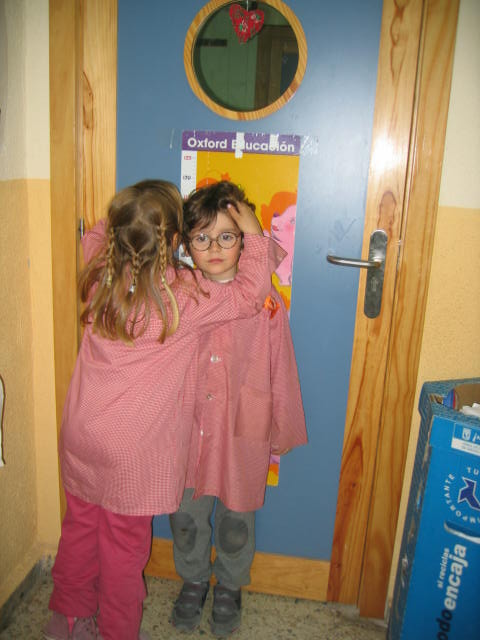 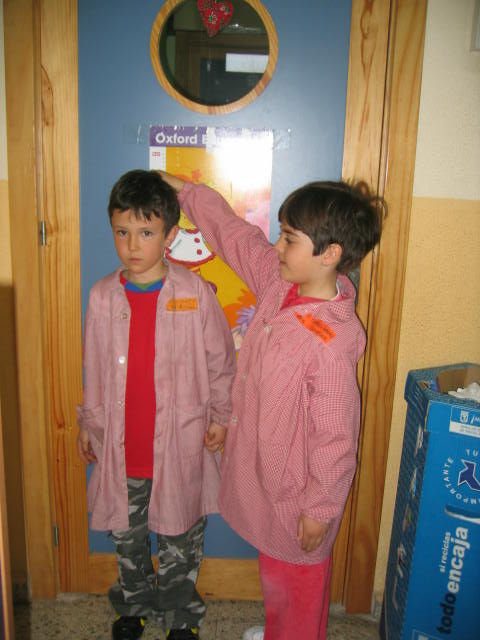 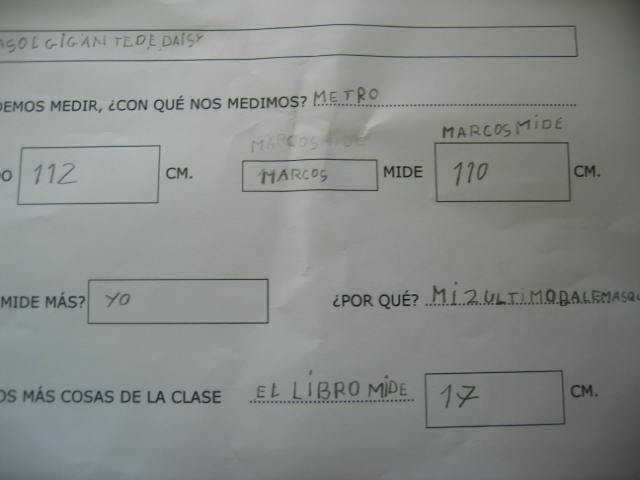 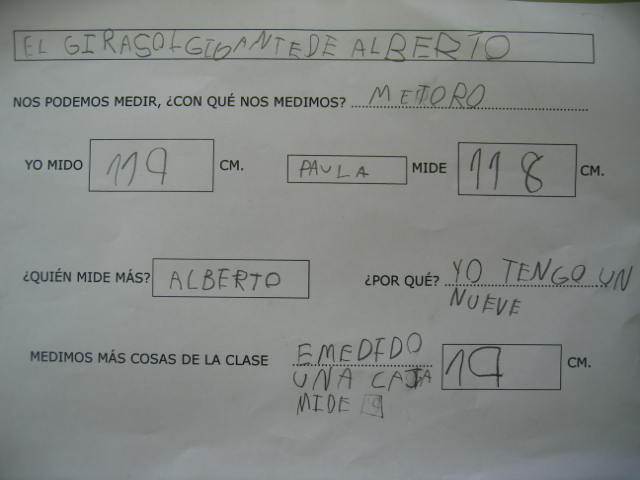 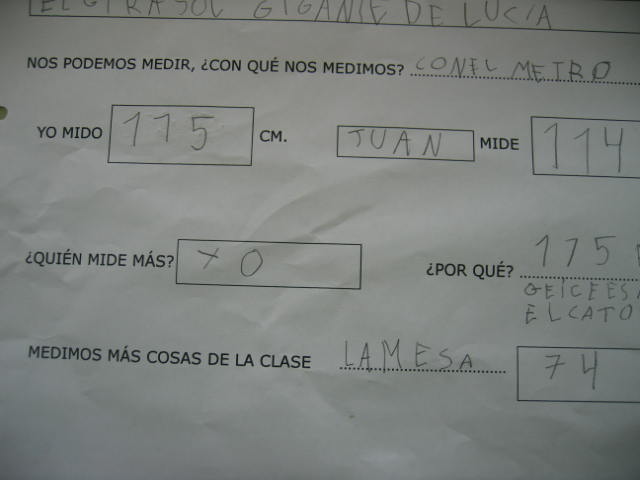 Ficha para la propuesta de programaciónFicha para la propuesta de programaciónTítulo de la propuestaNos medimos con el girasol gigante de DaisyAutor/aMª Pilar González LicerasEtapa / Curso Educación Infantil: tercer nivel del segundo ciclo. 5 añosÁreaConocimiento del entornoLenguajes: comunicación y representaciónDestrezasComprensión de expresiones orales, análisis de la lengua oral y escrita, interpretación de textos sencillos, establecimientos de relaciones causa-efecto, formulación de preguntas y respuestas. Estrategias de resolución de problemas. Estrategias de medición. Comparación de diferentes medidas. Uso del metro.Tiempo de realización2 semanasContenidosNociones básicas de medida. Situaciones en las que se hace necesario medir. Exploración del tamaño de los objetos. Resolución de problemas que impliquen la aplicación de operaciones sencillas. Aproximación al uso de instrumentos de medición. Observación de algunos cambios en la naturaleza. Utilización de las normas básicas que rigen la comunicación lingüística. Conocimientos sobre el sistema de codificación y descodificación del lenguaje escrito (escritura y lectura)Atención y comprensión de cuentos leídos por adultos. Disfrute con el lenguaje escrito.Competencias básicasComunicación lingüísticaRazonamiento lógico-matemáticoConocimiento e interacción con el mundo físico.MaterialesCuento.Fichas elaboradas por míDiferentes metros, reglas y medidores.Desarrollo de la actividad1-Lectura del cuento: Se presenta y les leo el cuento a los niños y niñas, se incide en la portada, en el título, la autora, el dibujo, la contraportada. Esto lo hacemos sistemáticamente con cualquier cuento que trabajamos en clase.Escribimos el título en la pizarra y comienzan sus comentarios.NATALIA: GIRASOL Y GIGANTE EMPIEZAN IGUALREBECA:  EN EL MISMO SITIOEMMA:  DAISYLUCIA T.: Y EL GIRASOLNATALIA:  LLAMA EMMA COMO EMMA DE  2-Análisis y estructura del cuento.En otra sesión volvemos a retomar el cuento y hablamos de cómo son los cuentos y su estructura.Les pregunto  ¿QUÉ ES UN CUENTO?En otras ocasiones ya hemos visto la diferencia entre un cuento y la poesía, o entre un cuento y una enciclopedia.DANIELA:”UN CUENTO TIENE HOJAS, DIBUJOS Y LO LEES, ME LO  CUENTA MI PADRE”.NORA: “UN CUENTO TIENE DIBUJOS Y LETRAS Y SE PUEDE PARECER           A DIBUJOS ANIMADOS Y TE LO LEE EL PADRE O ”.KARLOTA: “YO DIRÍA QUE ES UNA HISTORIA QUE ESTÁ INVENTADA                  Y  TE  DIBUJOS Y LETRAS”.LUCIA T.: “ES QUE EL QUE HACE EL CUENTO LO HACE COMO QUIERE                Y SE COGE DE  LO COMPRAS, DESPUÉS                 LO LEES CUANDO SEPAS LEER Y SI NO SABES SON SUS                PADRES O SUS MADRES”.FRANCESCA:”UN CUENTO ES, PUES QUE TIENE MUCHAS LETRAS Y                            ES UNA HISTORIA Y HAY CUENTOS LARGOS Y                                CORTOS”.ALBERTO:”ES UN LIBRO LLENO DE BIBUJOS Y LETRAS QUE ESTÁ                COMPUESTO POR PALABRAS Y POR ALGUNAS HISTORIAS               MUY BONITAS DE DRAGONES, DE PRINCIPES, DE POESÍAS 	 Y DE HISTORIAS PARA NIÑOS”.NAIMA:”QUE UN CUENTO TAMBIÉN ES PARA APRENDER”.3-Comparamos y estudiamos las palabras: En la siguiente sesión trabajamos con una ficha donde escribimos el título y las palabras que empiezan igual, los sonidos que se repiten y las semejanzas de algunas palabras.4-Estudiamos la palabra girasol: En otra sesión trabajamos con la palabra girasol, les pregunté que significaba girar y sol, puesto que estas dos palabras juntas formaban girasol.MARCOS:”DAR VUELTAS”NORA:”ES DAR VUELTAS A UN DISCO Y GIRARLO POR EL AIRE”COVADONGA:”CUANDO SOPLA EL VIENTO GIRAN LOS MOLINOS”.ALBERTO:”GIRAR ES DAR VUELTAS A UN OBJETO”.MARA:”EL GIRASOL GIRA A DONDE VA EL SOL”.KARLOTA: “GIRAR ES COMO CUANDO ESTAS DANDO VUELTAS Y                  VUELTAS A CUALQUIER COSA, COMO UN BALÓN REDONDO                 QUE LUEGO SE QUEDA DANDO VUELTAS.FRANCESCA: “UN SOL DE VERDAD, EL DEL CIELO”NORA: “EL SOL PUEDE GIRAR”.NATALIA: “NO, LO QUE GIRA ES ”Les pregunto si conocen alguna palabra que como girasol esté formada por otras dos palabras.Yo les digo que sé una: abrelatasALBERTO: “LEON MARINO”DIEGO:”CORTACESPED”MARCOS: “BALONCESTO, BALONMANO”.5- El girasol gigante crece. En otra sesión se trabaja sobre las causas y consecuencias: ¿qué necesita el girasol para crecer? , contestan y lo dibujan en la ficha agua y sol y el girasol crece.6- Nosotros también hemos crecido: en la siguiente sesión seguimos trabajando  y nos planteamos si como el girasol gigante nosotros hemos crecido, todos dicen que SÍ.Les pregunto como nos podemos medir, contestan que con la regla grande, tenemos una de pizarra y se comienzan a medir, pero es más pequeña que ellos, entonces tenemos que buscar otra forma, algunos dicen que con el girasol, un medidor que venía en el cuento. ALBERTO: “TAMBIÉN CON EL METRO”.Planteo el trabajo de medirse por parejas para comparar luego la medición, primero lo hacemos entre dos y lo anotamos en la pizarra para comparar las dos medidas: MARA 121 Y MARCOS 110, pregunto quien mide más y ellos dicen que Mara, les preguntó por qué y contestan que el 2 vale más que el 1, Rebeca dice que 21 es más que 10. Les planteo dos medidas diferentes 121 y 118, algunos contestan que el ocho vale más, pero rápidamente algunos dicen que no, que 21 es más que 18. Después de estas reflexiones lo trabajan ellos por parejas. Yo les anotó la medida de cada uno en un papel para que lo recuerden y que luego rellenen su ficha.Leemos la ficha entre todos y la parte final donde dice que midan algo de la clase (en el rincón de matemáticas tenemos bastantes reglas, metros de papel de Ikea, la regla grande de madera) y van midiendo diferentes cosas de la clase: el ordenador, la mesa, un libro. Se plantea otra pregunta por qué parte del metro  empezamos a medir las cosas, Alberto rápidamente contesta que por el cero.7- ¿Nos hacemos un puré?: Otra actividad es la resolución de problemas, en el cuento sale el huerto de Daisy y pregunto que tiene sembrado ellos contestan que zanahorias, patatas y tulipanes, leemos la ficha y lo que necesitamos para hacer un puré y cuántas patatas y zanahorias juntamos para hacerlo. Prácticamente toda la clase resuelve el problema.EvaluaciónInterés por la medida y medida en situaciones reales.Observación de los trabajos. Participación e implicación en las tareas propuestas. Atención y comprensión del cuento trabajadoValoración finalLa propuesta se ha llevado a cabo con total satisfacción, el alumnado se ha mostrado interesado y desde la primera lectura ya querían medirse,  han participado mostrando sus opiniones y anticipando conocimientos y resultados. Como mejora me planteo seguir utilizando otros instrumento de medición y estimación de medidas de objetos o espacios más grandes, la clase, el patio, puesto que durante este curso trabajamos con el plano sería un buen cierre de la experiencia.